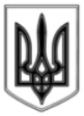 ЛИСИЧАНСЬКА  МІСЬКА  РАДАВИКОНАВЧИЙ КОМІТЕТР І Ш Е Н Н Я21.05.2019			      м. Лисичанськ				№ 238Про анулювання дозволу  на розміщення зовнішньоїреклами Розглянувши заяву фізичної особи-підприємця  Шарової Людмили Геннадіївни  про анулювання дозволу на  розміщення зовнішньої реклами та керуючись Законом України «Про рекламу», «Порядком розміщення зовнішньої реклами, плати за тимчасове користування місцями розміщення спеціальних конструкцій, порядку демонтажу, обліку та зберігання спеціальних конструкцій, встановлених в місцях, які знаходяться у комунальній власності м. Лисичанська», затвердженим рішенням виконкому від 18.10.2016 № 405 (зі змінами та доповненнями), пп. 13, п. а) ст. 30 Закону України «Про місцеве самоврядування в Україні», виконком Лисичанської міської радиВИРІШИВ: Анулювати Дозвіл № 16/2017 на розміщення зовнішньої реклами, виданий на підставі рішення виконкому Лисичанської міської ради від 20.06.2017 № 283, для розміщення  рекламної конструкції (лайтбокс без освітлення) за адресою: м. Лисичанськ, перехрестя вул. Жовтневої з вул. К. Лібкнехта, р-н буд. №10, загальна площа конструкції 2,2 м2.Вважати таким, що втратило чинність рішення виконкому Лисичанської міської ради від 20.06.2017 № 283.Управлінню будівництва та архітектури укласти додаткову угоду про дострокове розірвання договору оренди на тимчасове користування місцями розташування спеціальних конструкцій з ФОП Шарова Л.Г. впродовж 15 днів з моменту прийняття рішення виконкомом.Нарахування оплати за тимчасове користування розміщення зовнішньої реклами припинити з моменту прийняття рішення виконкомом.Дане рішення розмістити на офіційному веб-сайті Лисичанської міської ради.Контроль за виконанням цього рішення покласти на  заступника міського голови Якимчука А.П.Міський голова			                                              С. ШИЛІН